HOJA DE INSCRIPCIÓN  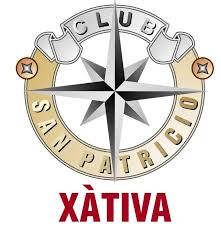 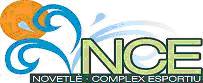 Nombre y apellidos: _____________________________________Edad: _____   		Teléfono: _______________Nº cuenta bancaria: _______________________________Email: ______________________________   Observaciones: _______________________________________________________________________________________________________________________________________________________________________________________________________________________________________Marcar una opción:   MINITENIS (3-5 años)         		NOVETLÉ	SAN PATRICIO PRETENIS (5-7 años) INICIACIÓN (a partir de 7 años) PERFECCIONAMIENTO (a partir de 7 años) COMPETICIÓN (a partir de 9 años) COMPETICIÓN + FÍSICO (a partir de 9 años) ADULTOS Días preferibles: _______________________________________________________ 1 DIA	   2 DIAS	 3 DIAS	 4 DIAS	 5 DIAS				        Socio                 No Socio                         	      	